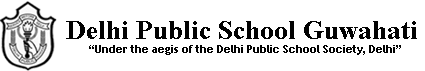 Holiday homework for class XII , SUBJECT- ENTREPRENEURSHIP MARKET SURVEY (PROJECT WORK) –discussed and given to the students.